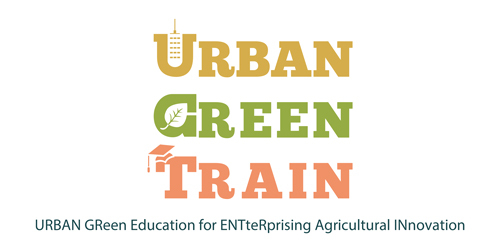 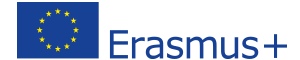 Entrepreneurship and urban agriculture : what skills to succeed?10-11 July 2017Urban Green Train final international conference, Paris, FranceVenue:  AgroParisTech, 19 avenue du Maine, 75015 Paris (Close to Montparnasse rail station)Expected outcomes / output: Final restitution and perspectives of Urban Green Train projectExchange with stakeholders, share of entrepreneurial experiencesLaunch of EU cluster and French HI-research annual meeting on urban agricultureMonday 10 JulyTuesday 11 July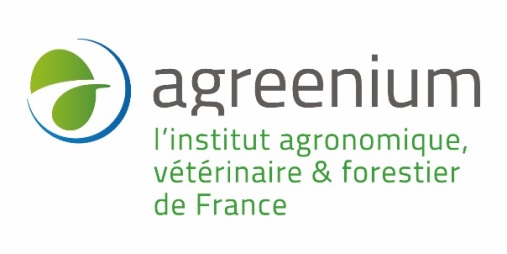 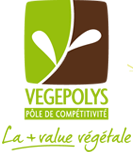 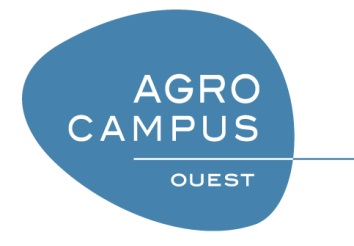 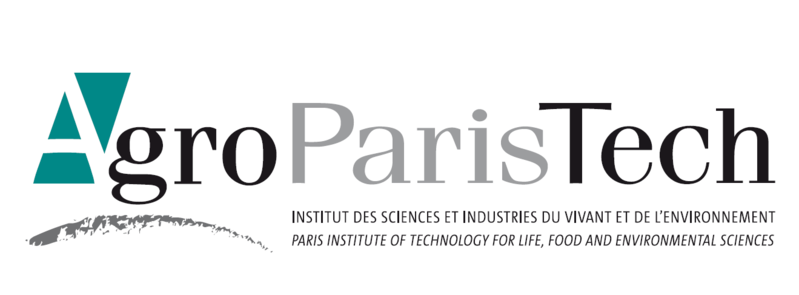 Entrepreneuriat et agriculture urbaine : quelles compétences pour réussir ?10-11 Juillet 2017Conférence internationale Urban Green Train, Paris, FranceLieu:  AgroParisTech, 19 avenue du Maine, 75015 Paris (Close to Montparnasse rail station)Attendus: 	- Restitution finale et perspectives du projet Urban Green Train	- Echanges entre acteurs, partage d’expériences entrepreneuriales	- Lancement d’un groupe européen et de rencontres françaises recherche-enseignement  en agriculture urbaine Lundi 10 JuilletMardi 11 JuilletConference dayConference day8.00 - 8.30 Welcoming of participants 8.30 - 9.00 Welcome address by G. Trystram, AgroParisTech general directorWelcome address by C. Bernhard, Agreenium directorIntroduction to the conference (E. Geoffriau, Agreenium / Agrocampus Ouest, FR)9.00 - 10.45Urban Green Train restitution (Moderator : R. Kahane, Agreenium / Cirad, FR)- Presentation of Urban Green Train Erasmus + project (G. Gianquinto, Univ Bologna, IT)- Assessment of economic entrepreneurial models (F. Hoekstra, RUAF, NL)- Entrepreneurial ideas & business plans (A. Cormery & M. D’Ambrosio, Urban Green Train course participants)10.45 - 11.00 Coffee break11.00 - 12.00Urban Green Train restitution (Moderator : C. Aubry, Agreenium / AgroParisTech, FR):- Assessment of skills and learning needs (B. Poelling, SWUAS university, DE)- Urban Green Train distance learning course (E. Geoffriau, Agreenium / Agrocampus Ouest, FR)- Urban Green Train website, resources and tools (F. Magrefi, STePS, IT)12.00 – 12.30Urban Green Train perspectives  and launch of UrbanAg EU cluster (F. Orsini, Univ Bologna, IT)12.30 - 14.00 Buffet12.30 - 14.00 Buffet14.00 - 15.30Entrepreneurial initiatives in urban agriculture (Moderator: T. Coisnon, Agreenium/Agrocampus Ouest, FR)- Innovative initiatives worldwide (M. Dubbeling / H. Renting, RUAF, NL)- Urban agriculture business innovation accelerators in Europe (J.W. van der Schans, Wageningen Univ, NL)- Pitches on entrepreneurial pathways (companies representatives : Florentaise, Cycloponics, CERVEG) 15.30 - 16.30Accompanying urban agriculture entrepreneurship (Moderator : A. Gautier, Vegepolys, FR)- Local governmental support (J-O Bled, Paris Municipality, FR)- Organisation and skills needs of urban agriculture entreprises (S. Ronceray, AFAUP, FR)- Architecture & urbanism importance in urban agriculture projects (Planning & development agency, Paris) 16.30 - 16.45Coffee Break16.45 - 18.00Debate : Future jobs and skills for urban agriculture (Moderator : G. Morel, Astredhor, FR)18.00 - 18.30Launch of French Higher education-research annual meeting on urban agriculture  & Conclusions day 1Field dayField day08.30 - 16.30 16.30 - 17.00Visits of urban agriculture companies :  Veniverdi, Agricool, Cultures en ville, La recyclerieConference conclusionsConference dayConference day8.00 - 8.30 Accueil des participants 8.30 - 9.00 Allocution de bienvenue par G. Trystram, Directeur général AgroParisTech Allocution de bienvenue par C. Bernhard, Directeur Agreenium Introduction de la conférence (E. Geoffriau, Agreenium / Agrocampus Ouest, FR)9.00 - 10.45Restitution projet Urban Green Train (Modérateur : R. Kahane, Agreenium / Cirad, FR)- Présentation du projet Erasmus + Urban Green Train project (G. Gianquinto, Univ Bologna, IT)- Typologie des  modèles économiques (F. Hoekstra, RUAF, NL)- Entrepreneuriat : idées et business plans (A. Cormery & M. D’Ambrosio, participants formation Urban Green Train)10.45 - 11.00 Pause café11.00 - 12.00Restitution projet Urban Green Train (Modérateur : C. Aubry, Agreenium / AgroParisTech, FR):- Evaluation des besoins en compétences et formation  (B. Poelling, SWUAS Univ, DE)- La formation à distance Urban Green Train (E. Geoffriau, Agreenium / Agrocampus Ouest, FR)- Urban Green Train  :  site web, ressources et outils (F. Magrefi, STePS, IT)12.00 – 12.30Perspectives du projet Urban Green Train et lancement du cluster européen UrbanAg (F. Orsini, Univ Bologna, IT)12.30 - 14.00 Buffet12.30 - 14.00 Buffet14.00 - 15.30Initiatives entrepreneuriales en agriculture urbaine (Modérateur: T. Coisnon, Agreenium/Agrocampus Ouest, FR)- Initiatives innovantes dans le monde (M. Dubbeling / H. Renting, RUAF, NL)- Accélérateurs d’innovation en agriculture urbaine en Europe (J.W. van der Schans, Wageningen Univ, NL)- Exemples de démarche entrepreneuriales (représentants d’entreprises : Florentaise, Cycloponics, CERVEG) 15.30 - 16.30Accompagner l’entrepreneuriat en agriculture urbaine  (Modérateur : A. Gautier, Vegepolys, FR)- Soutien des collectivités (J-O Bled, Ville de Paris, FR)- Organisation de la profession et besoin en compétences des entreprises (S. Ronceray, AFAUP, FR)- Importance de l’architecture et de l’urbanisme dans les projets d’agriculture urbaine (Institut d’Aménagement et d’Urbanisme, Paris) 16.30 - 16.45Pause café16.45 - 18.00Table ronde : Les compétences et les métiers du futur en agriculture urbaine (Modérateur : G. Morel, Astredhor, FR)18.00 - 18.30Lancement des rencontres annuelles françaises recherche-enseignement supérieur sur l’agriculture urbaineConclusions Field dayField day08.30 - 16.30 16.30 - 17.00Visites d’entreprises en agriculture urbaine:  Veniverdi, Agricool, Cultures en ville, La recyclerieConclusions de la conférence